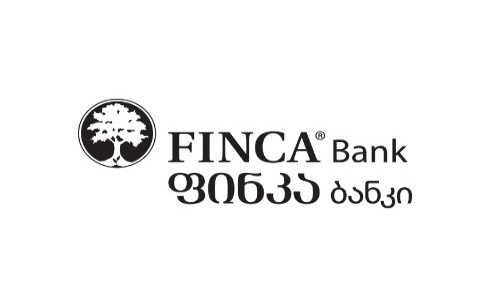 ტენდერში მონაწილეობის განაცხადის ფორმასამშენებლო კომპანიის დასახელება და  საიდენტიფიკაციო კოდი:      --------------------------------------------------------------------------იურიდიული მისამართი:   ----------------------------------------------------------------------------------ფაქტობრივი მისამართი:  ---------------------------------------------------------------------------------------ინფორმაცია სამშენებლო კომპანიის დამფუძნებლების შესახებ:   -------------------------------------------------------------------------------------------------------------------------------------------საკონტაქტო პირის სახელი და გვარი, ტელეფონი, ელ-ფოსტა:   -----------------------------------------------------------------------------------------------------------------------------------------------------ისტორია (როდის დაარსდა, რამდენი წელია, რაც არის  ქართულ ბაზარზე)  -------------------------------------------------------------------------------------------------------------------------------------- 2017 წელს განხორციელებული პროექტები------------------------------------------------------------- 2018 წელს განხორციელებული პროექტები----------------------------------------------------------ერთდროულად რამდენი ობიექტზე შეუძლია აწარმოოს სამუშაოები კომპანიამ?      ----------------------------------------------------------------------------------------------------------------------------რამდენი თანამშრომელია დასაქმებული კომპანიაში?  -----------------------------------------------------------სამშენებლო კომპანიის ბრუნვა წლების მიხედვით:წლები20172018თანხები ლარში